Цифровая стоматологическая установка Sirona семейства  INTEGO. С середины  2015 года – начало продаж в России , это одна из устойчиво выбираемых профессионалами  моделей в Вологодской и Архангельской областях  !                   АКЦИЯ:    нижняя подача, влажная аспирация 10 490 EUR, сухая аспирация 11 250 EUR. Тел. (8172) 725346 с 9.00 до 18.00.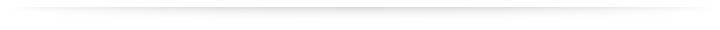 Представляем Вашему вниманию обзор новинки 2015 года от немецкой компании SIRONA. Стоматологическая установка семейства INTEGO.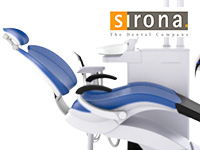 INTEGO.
Качество, на которое можно положиться.Постоянная проверка качества, использование высококачественных материалов и выдерживающий проверку временем дизайн - все это вместе воплотилось в НОВУЮ стоматологическую установку INTEGO компании Sirona.Стоматологические установки Sirona INTEGO выражают характер и стиль, и продолжают концепцию элитных установок TENEO и SINIUS, но теперь доступны благодаря гибкой ценовой политике производителя российскому потребителю.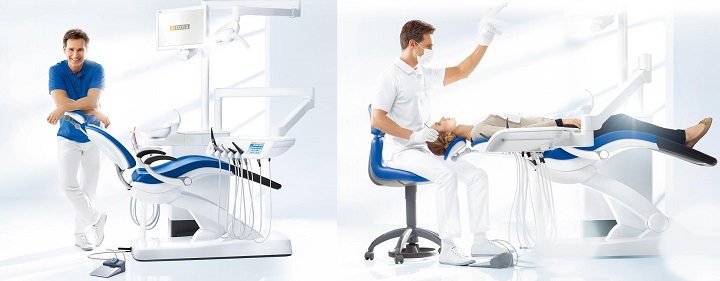 INTEGO.Идеально подходит для ваших конкретных требований.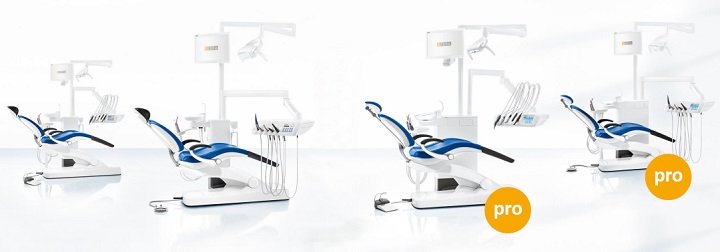 Две стандартные версии. Гибкость в подборе конфигурации:INTEGO  верхняя / нижняя подача (CS / TS)INTEGO pro верхняя / нижняя подача  (CS / TS)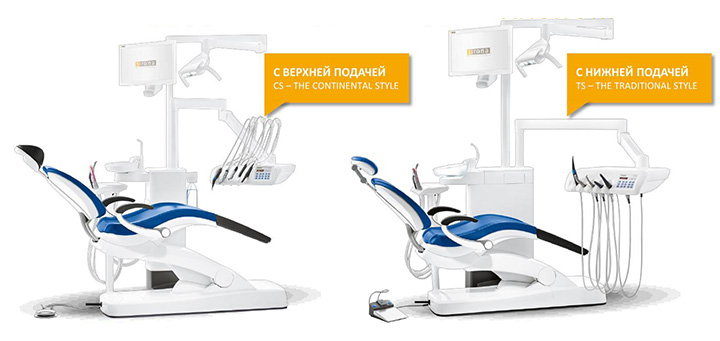 Стоматологическая установка Sirona INTEGO. ЭРГОНОМИЧНЫЙ ДИЗАЙН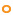 Эргономика и продуманность стоматологической установки INTEGO прослеживается даже в мельчайших деталях и является залогом отличных результатов и экономии времени врача стоматолога.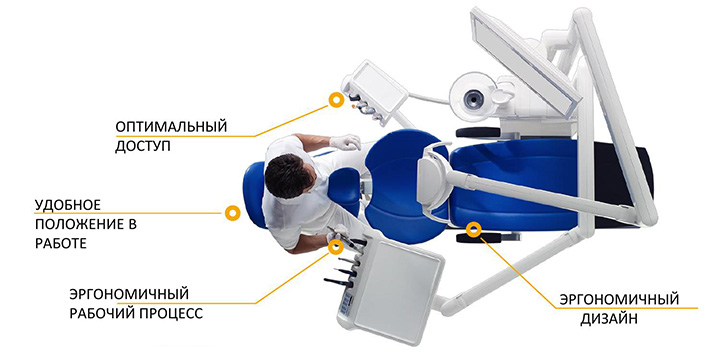  НАДЕЖНОСТЬ И ДОЛГОВЕЧНОСТЬ. ВЫСОКОЕ КАЧЕСТВОКомпания Sirona - лидер в области стоматологии с 130 летним стажем в сфере разработки инновационных технологий. КАЧЕСТВО "MADE IN GERMANY".Более чем 290 инженеров и ученых постоянно совершенствуют качество выпускаемого стоматологического оборудования и способствуют установлению совершенно новых стандартов в стоматологии.Все соответствует требованиям оборудования премиум класса.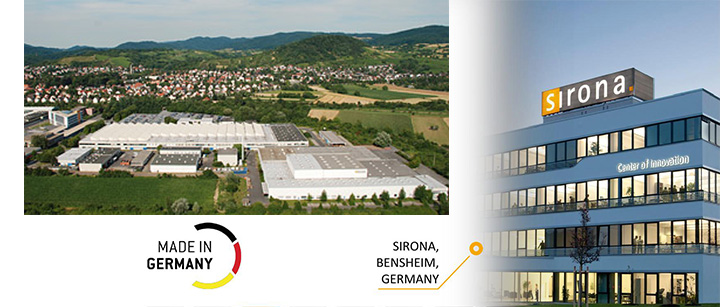  ОТЛИЧНОЕ СООТНОШЕНИЕ ЦЕНЫ И КАЧЕСТВАБлагодаря маркетинговой политике компании Sirona, которая с 2012 года ввела на свою продукцию специальные акционные цены на территории стран СНГ , мы имеем возможность купить стоматологические установки Сирона (Сірона) по весьма привлекательной цене.Учитывая высочайшее качество, надежность и долговечность оборудования компании Sirona -  ее продукты в России по праву можно назвать наилучшим предложением среди существующих производителей. КОНЦЕПЦИЯ ГИГИЕНЫ: БЕЗОПАСНОСТЬ И ЭФФЕКТИВНОСТЬ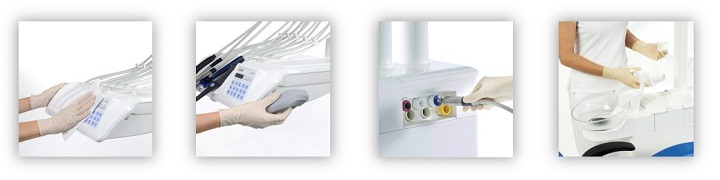 • гладкие, легко очищаемые поверхности
• съемные компоненты
• встроенные адаптеры в гидроблок для санации
• встроенная система дезинцекции (* только для гидроблока Комфорт) КОМФОРТ ПАЦИЕНТА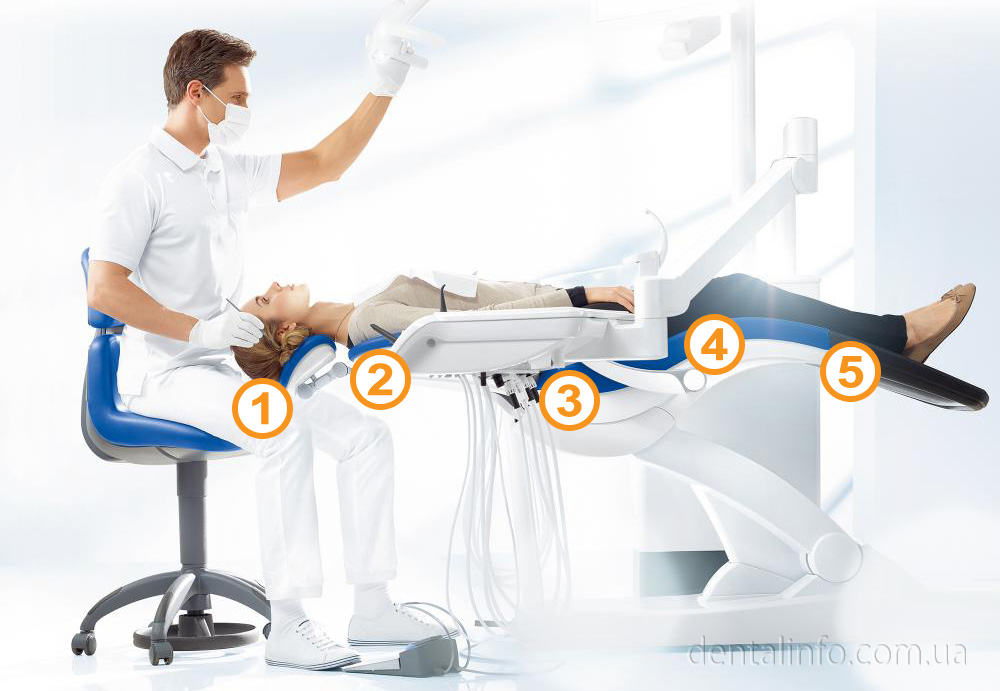 1. Удобный подголовник• двухшарнирный или плоский
2. Удобный рабочий процесс• интуитивное управление EasyPad / EasyTouch• интегрированные функции• современное оборудование3. Эргономическое движение спинки• Движение спинки кресла соответствует анатомическому движению спины пациента, предотвращая нежелательные эффекты растяжения и сжатия позвоночника.4. Премиум обивка• успешно опробованная на установках SINIUS / TENEO • гладкие поверхности, легко очищаются • изящный дизайн5. Выдвижная ножная часть• легкое удлинение нижней части кресла 
• удобное лечения высоких пациентов   ПРОСТОЕ И БЫСТРОЕ УПРАВЛЕНИЕ УСТАНОВКОЙПанель управления EasyPad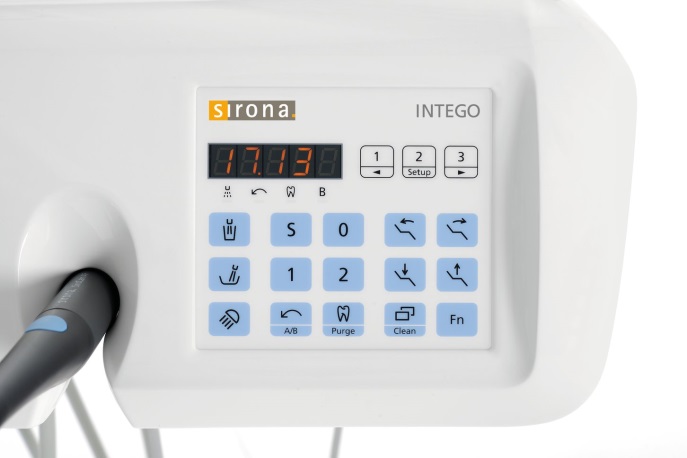 - Простое интуитивное управление - Пятиразрядний дисплей- Индикаторы LED - Профиль на 2х пользователей - 3 кнопки индивидуальных настроек, напр. скорости и торкаПанель управления EasyTouch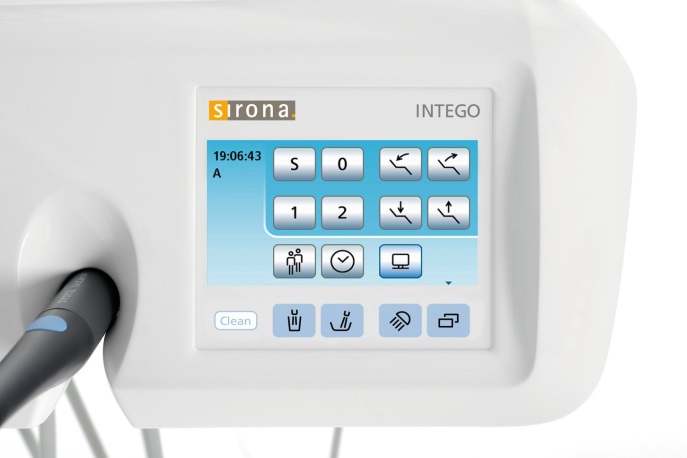 - Современная сенсорная технология - Цветной экран размером 4.3"- Профиль 4х пользователей - Фиксированные функциональные кнопки - Дисплей апекслокатора (только для EasyTouch)Апекслокатор (только для установки INTEGO Pro) 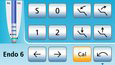 - постоянный контроль расположения файла в корневом канале  ОПТИМАЛЬНОЕ ОСВЕЩЕНИЕ РАБОЧЕГО ПОЛЯ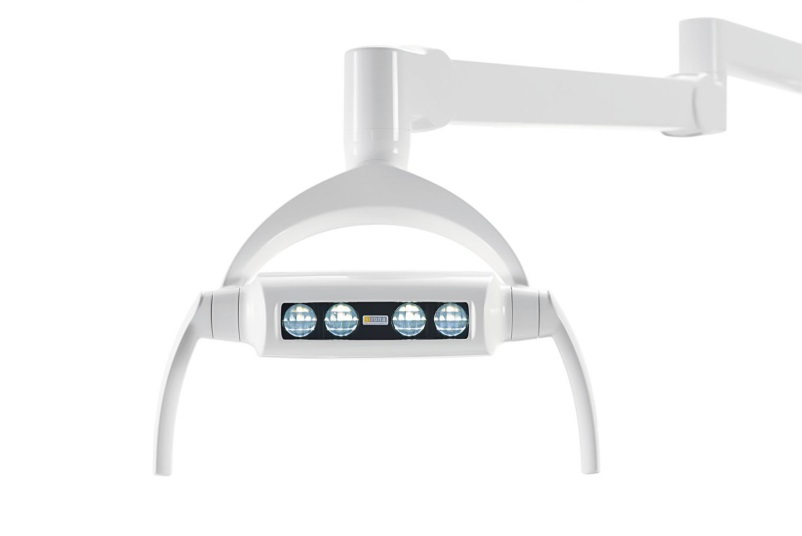 LEDview - Оптимальное освещение участка лечения - Высокая четкость освещению, что близко к натуральному цвету - Оптимальное позиционирование трехслойной кронштейном - Высококачественный дизайн - Не ослепляет пациента благодаря четкой зоне освещения - Бесконтактный сенсорLEDlight 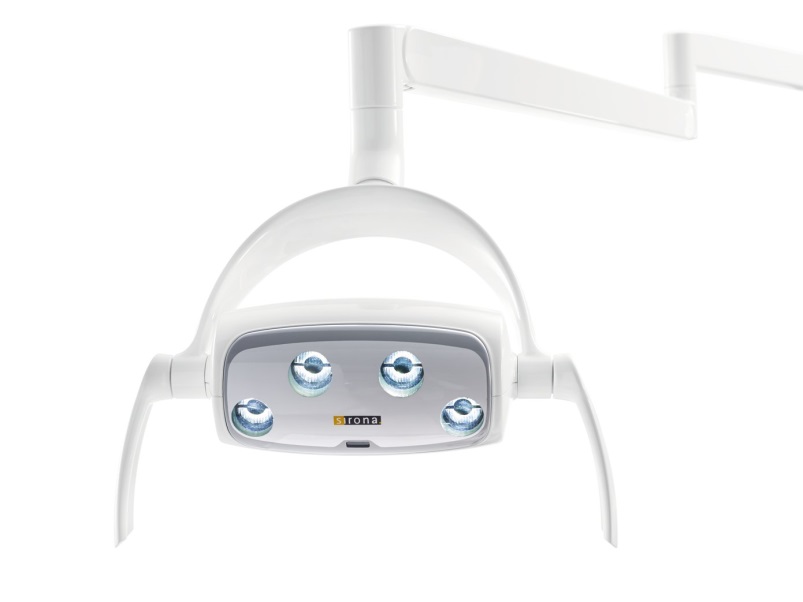 - Оптимальное освещение участка лечения - Высокая четкость освещению, что близко к натуральному цвету- Не ослепляет пациента благодаря четкой зоне освещения- Бесконтактное управление  ИНСТРУМЕНТЫ НА МОДУЛЕ ВРАЧА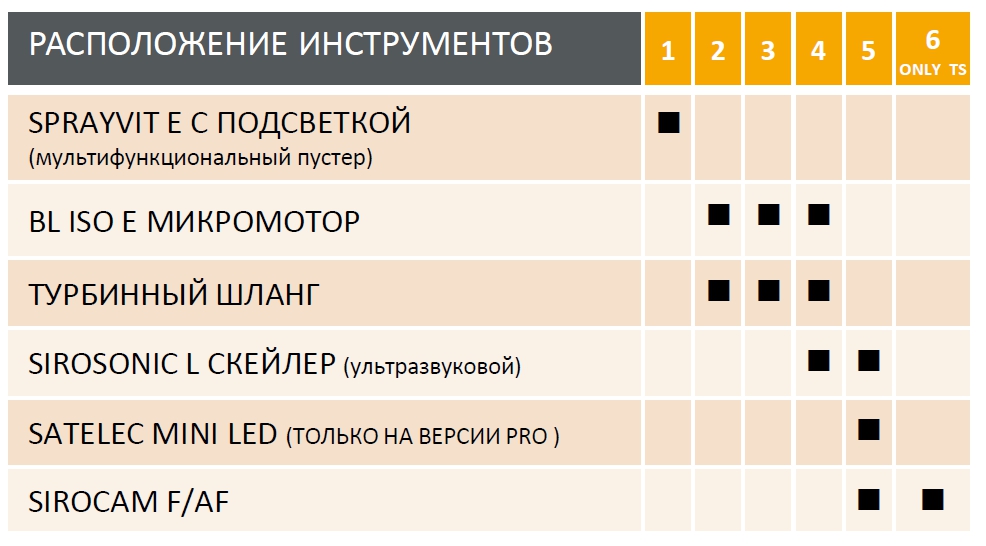 * максимальная конфигурация
- 3 привода бора, максимально 2 (INTEGO pro) или 1 (INTEGO) микромотора, 1 скейлер,
1 полимеризационная лампа (только на INTEGO pro)
-1 камера SIROCAM F / AF   КОММУНИКАЦИЯ С ПАЦИЕНТОМКамера SIROCAM F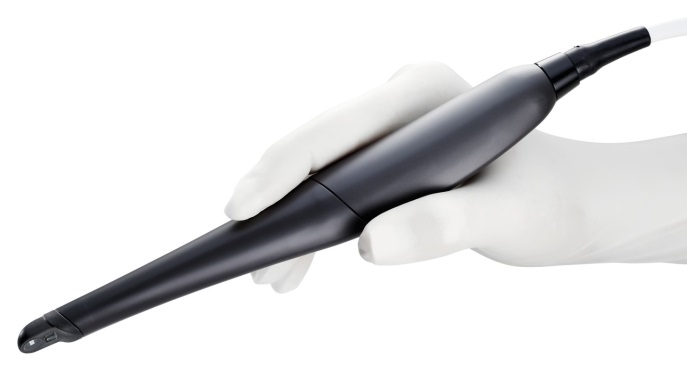 - FixFocus (F) установлен 
- Рабочая зона 5-20 мм 
- Соединение через USB или ODU порКамера SIROCAM AF 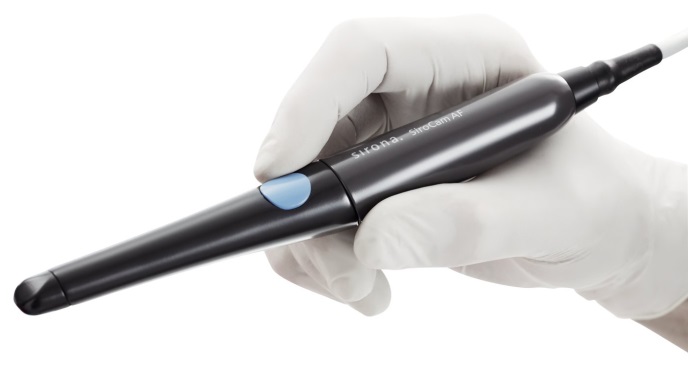 - Включение автофокуса (AF) нажатием кнопки или с помощью педали 
- Рабочая зона 2-130 мм 
- Под "единения через USB или ODU порт 
 * Для возможности использования камеры нужно заказывать S sivision ready Негатоскоп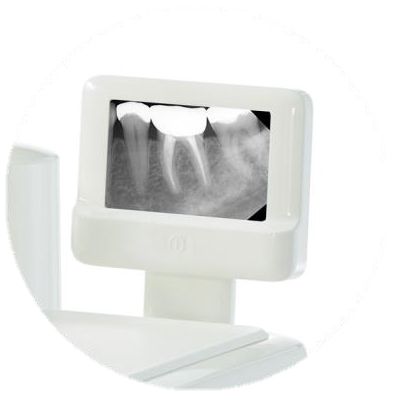 - Позволяет всегда держать снимки в поле зрения, идеально во время консульта ции у кресла пациента 
- Формат Bitewing 57 х 78 мм 
- Гомогенная подсветка 
- Мин 2000 CD/см2 
- Крепления на модуле врача 
- Интегрированный выключатель 
- Интегрированный держатель пленкиМонитор 22 "дюйма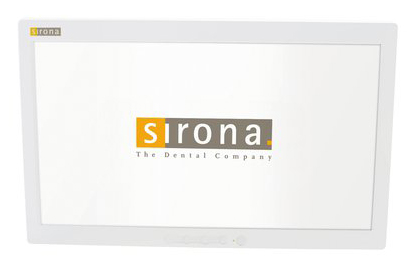 
- Для коммуникации с пациентом, демонстрации рентгеновских снимков, обсуждения клинической ситуации, показа видео и PowerPoint презентаций 
- Full-HD-технология 
- Монитор 22 дюйма 
- Соотношение сторон 16:9 
- Встроенные звуковые колонки 
- Разъемы: HDMI, USB 2.0, Etherneth 100 МбитUSB порт 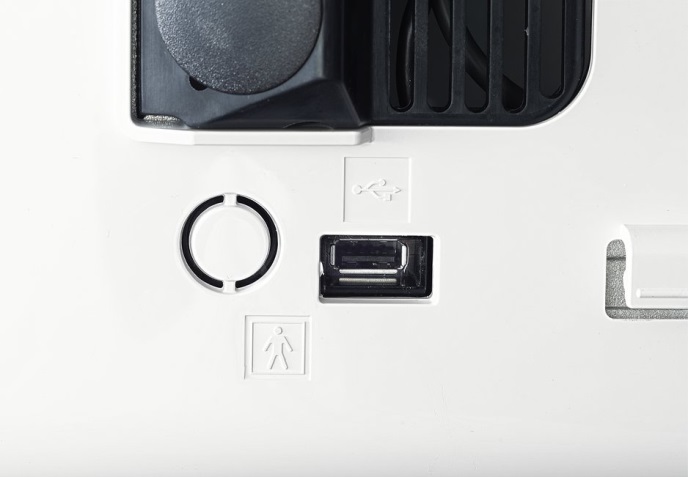 - USB-интерфейс для подключения внешних медицинских приборов - ODU-интерфейс для подключения камеры - 5 вольт / 15 Вт для Sirocam F / AF - Позиционирование на модуле врача или на модуле ассистента - Слот SD-карты для обновления программного обеспечения, считывание ккодив ошибок и определения и изменения IP-адреса (подключение в компьютерную сеть) ИНТЕГРИРОВАННЫЙ РАБОЧИЙ ПРОЦЕССBL ISO E микромотор 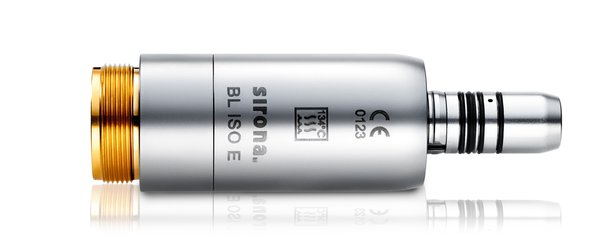 
- особо легкий и компактный микромотор
- идеальные параментры для эндодонтии 
- диапазон скорости 1200 - 40000 об./мин 
- максимальный крутящий момент 3,0 НсмФункция эндодонтии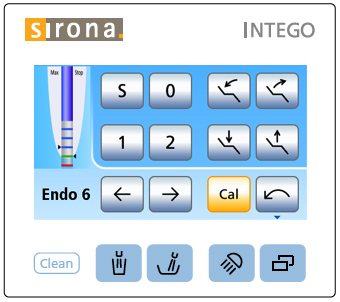 Только для версии PRO